B14 № 26719. Найдите наибольшее значение функции на отрезке .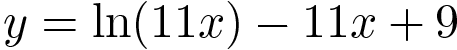 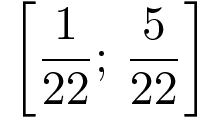 Решение.
Найдем производную заданной функции: 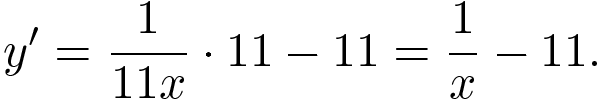 Найдем нули производной на заданном отрезке: 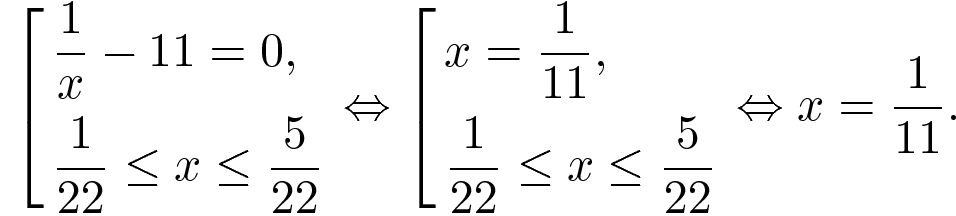 Определим знаки производной функции на заданном отрезке и изобразим на рисунке поведение функции: 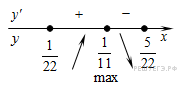 В точке заданная функция имеет максимум, являющийся ее наибольшим значением на заданном отрезке. Найдем это наибольшее значение: 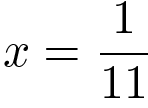 .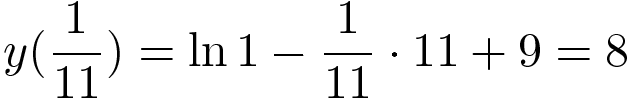 Ответ: 8.Ответ: 8B14 № 26725. Найдите точку максимума функции .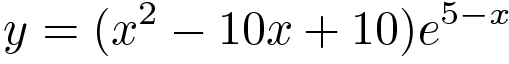 Решение.
Найдем производную заданной функции: 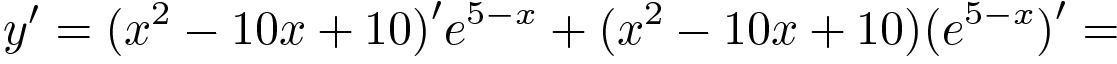 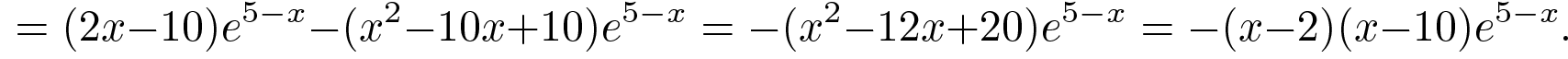 Найдем нули производной: 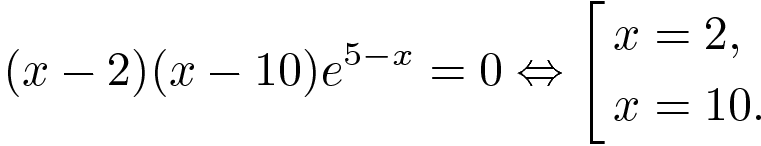 Определим знаки производной функции и изобразим на рисунке поведение функции: 
Искомая точка максимума . 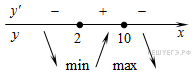 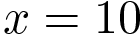 Ответ: 10.B14 № 77480. Найдите наименьшее значение функции на отрезке .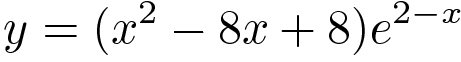 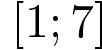 Решение.
Найдем производную заданной функции: 
.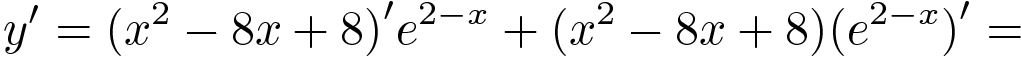 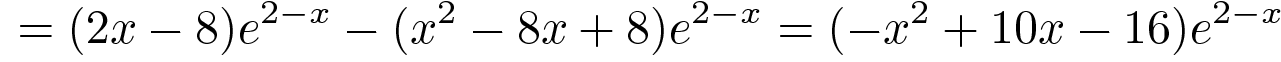 
Найдем нули производной: .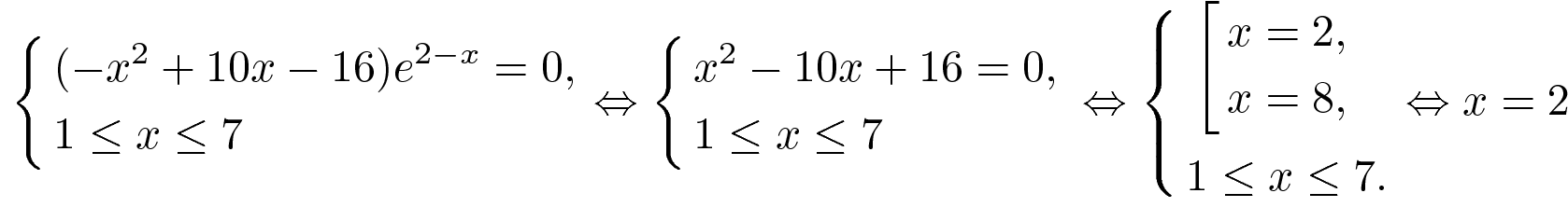 

В точке заданная функция имеет минимум, являющийся ее наименьшим значением на заданном отрезке. Найдем это наименьшее значение: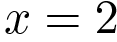 .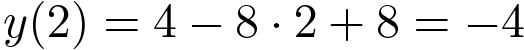 Ответ: −4.B14 № 500254. Найдите наибольшее значение функции на отрезке .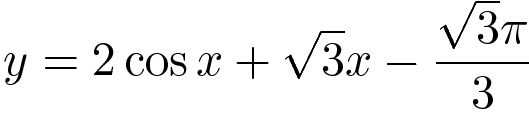 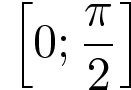 Решение.
Найдем производную заданной функции: 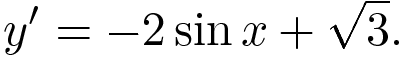 
Найдем нули производной на заданном отрезке: 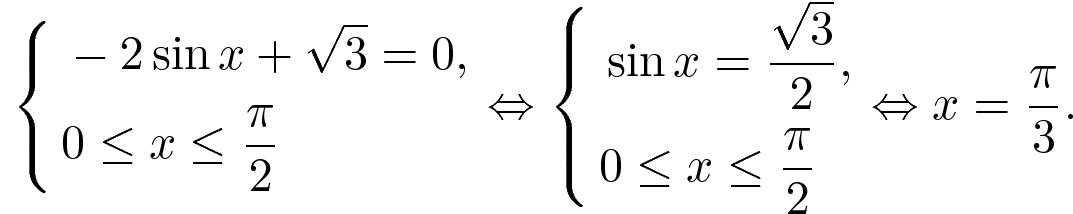 
Определим знаки производной функции на заданном отрезке и изобразим на рисунке поведение функции: 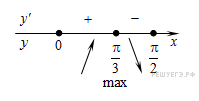 В точке заданная функция имеет максимум, являющийся ее наибольшим значением на заданном отрезке. Найдем это наибольшее значение: 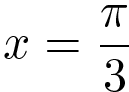 .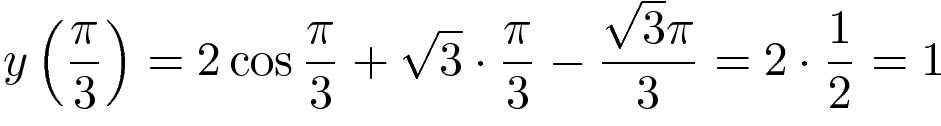 Ответ: 1.B14 № 26714. Найдите наименьшее значение функции на отрезке.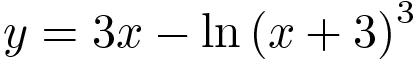 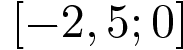 Решение.
Найдем производную заданной функции: 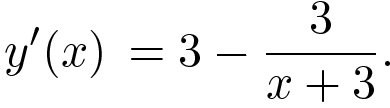 Найдем нули производной на заданном отрезке: 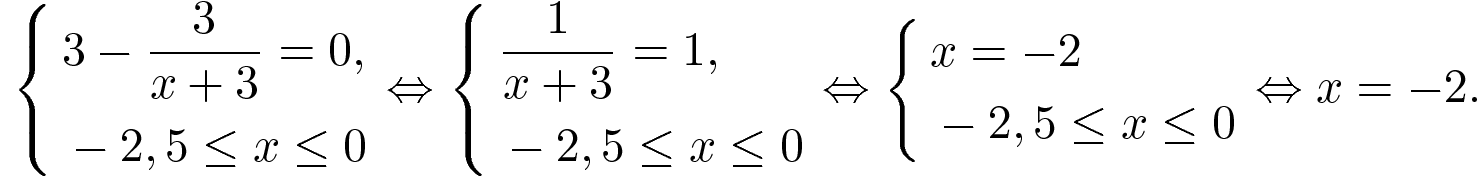 Определим знаки производной функции на заданном отрезке и изобразим на рисунке поведение функции: 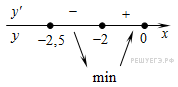 В точке заданная функция имеет минимум, являющийся ее наименьшим значением на заданном отрезке. Найдем это наименьшее значение: 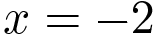 .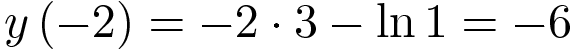 Ответ: −6.Ответ: -6B14 № 26715. Найдите наибольшее значение функции на отрезке .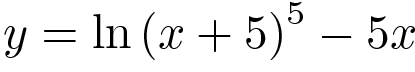 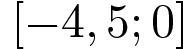 Решение.
Найдем производную заданной функции: 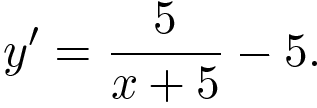 Найдем нули производной на заданном отрезке: 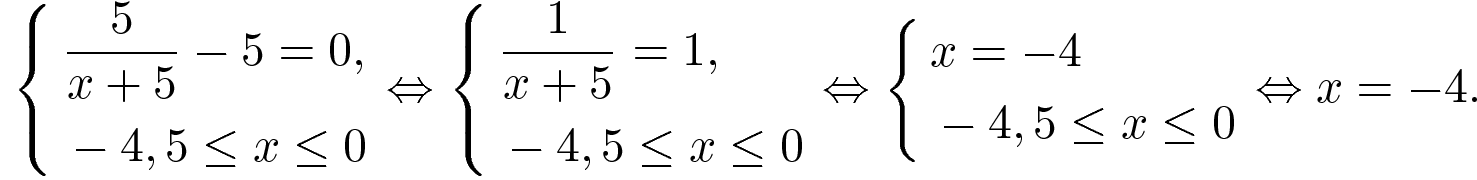 Определим знаки производной функции на заданном отрезке и изобразим на рисунке поведение функции: 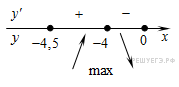 В точке заданная функция имеет максимум, являющийся ее наибольшим значением на заданном отрезке. Найдем это наибольшее значение: 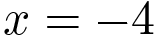 .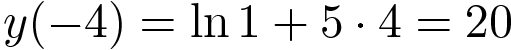 Ответ: 20.Ответ: 20B14 № 26691. Найдите наименьшее значение функции на отрезке .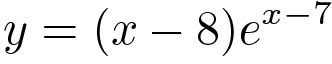 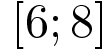 Решение.
Найдем производную заданной функции: 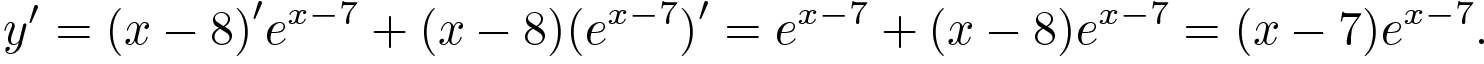 Найдем нули производной на заданном отрезке: 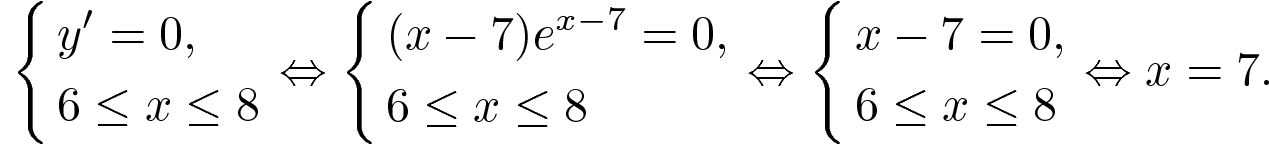 
Определим знаки производной функции и изобразим на рисунке поведение функции: 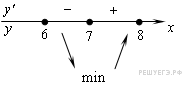 
Наименьшим значением заданной функции на отрезке будет . 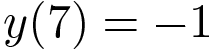 Ответ: −1.B14 № 26710. Найдите точку минимума функции .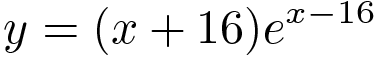 Решение.
Найдем производную заданной функции: 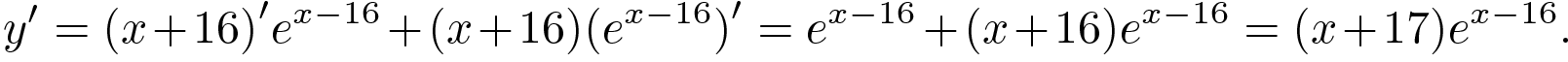 Найдем нули производной: 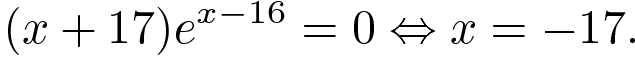 Определим знаки производной функции и изобразим на рисунке поведение функции: 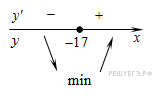 Искомая точка минимума . 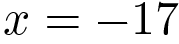 Ответ: −17.B14 № 26711. Найдите точку максимума функции .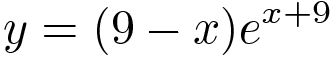 Решение.
Найдем производную заданной функции: 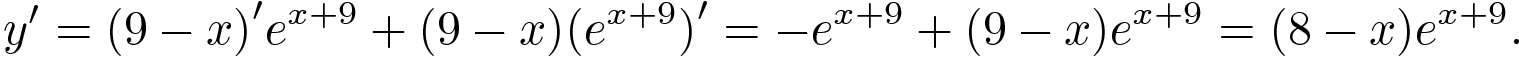 
Найдем нули производной: 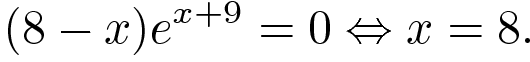 

Определим знаки производной функции и изобразим на рисунке поведение функции: 
Искомая точка максимума . 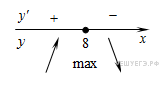 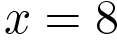 Ответ: 8.B14 № 26694. Найдите наименьшее значение функции на отрезке .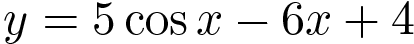 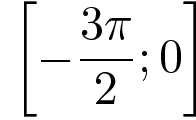 Решение.
Найдем производную заданной функции: Уравнение не имеет решений, производная отрицательна при всех значениях переменной, поэтому заданная функция является убывающей. 
Следовательно, наименьшим значением функции на заданном отрезке является 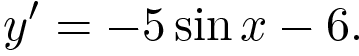 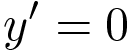 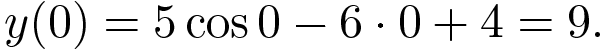 Ответ: 9.B14 № 26695. Найдите наибольшее значение функции на отрезке .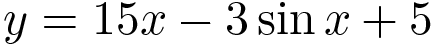 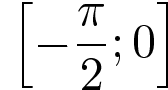 Решение.
Найдем производную заданной функции: Уравнение не имеет решений, производная положительна при всех значениях переменной, поэтому заданная функция является возрастающей. 
Следовательно, наибольшим значением функции на заданном отрезке является 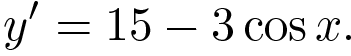 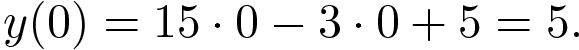 Ответ: 5.B14 № 26696. Найдите наименьшее значение функции на отрезке .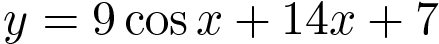 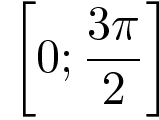 Решение.
Найдем производную заданной функции: . Найденная производная положительна при всех значениях переменной, поэтому заданная функция является возрастающей. 

Следовательно, наименьшим значением функции на заданном отрезке является 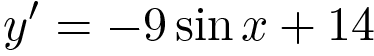 .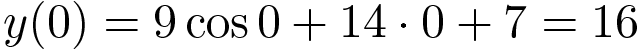 Ответ: 16.B14 № 26697. Найдите наименьшее значение функции на отрезке .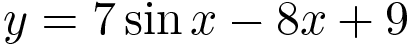 Решение.
Найдем производную заданной функции: Найденная производная отрицательна при всех значениях переменной, поэтому заданная функция является убывающей. 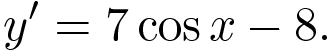 Следовательно, наименьшим значением функции на заданном отрезке является 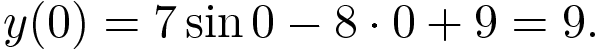 Ответ: 9.B14 № 26698. Найдите наименьшее значение функции на отрезке .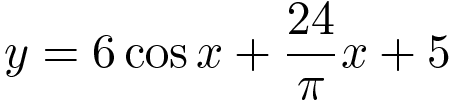 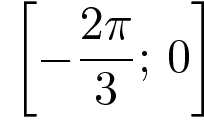 Решение.
Найдем производную заданной функции . Уравнение не имеет решений, производная положительна при всех значениях переменной, поэтому заданная функция является возрастающей. 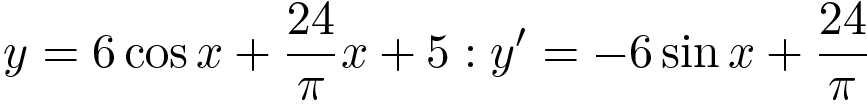 Следовательно, наименьшем значением функции на заданном отрезке является .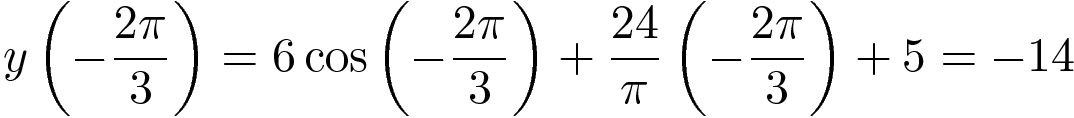 Ответ: −14.B14 № 26699. Найдите наибольшее значение функции на отрезке 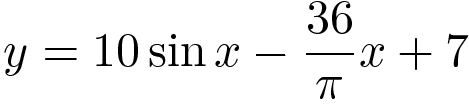 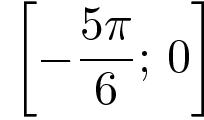 Решение.
Найдем производную заданной функции: Уравнение не имеет решений, производная отрицательна при всех значениях переменной, поэтому заданная функция является убывающей. 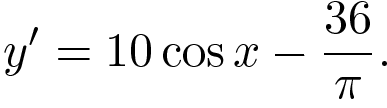 Следовательно, наибольшим значением функции на заданном отрезке является 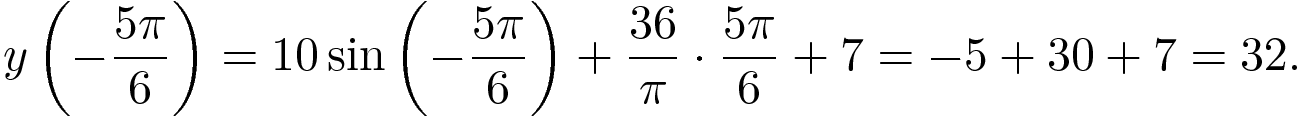 Ответ: 32.B14 № 26700. Найдите наибольшее значение функции на отрезке .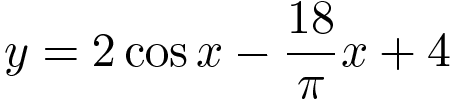 Решение.
Найдем производную заданной функции: Уравнение не имеет решений, производная отрицательна при всех значениях переменной, поэтому заданная функция является убывающей. 
Следовательно, наибольшим значением функции на заданном отрезке является 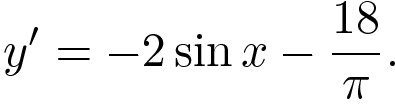 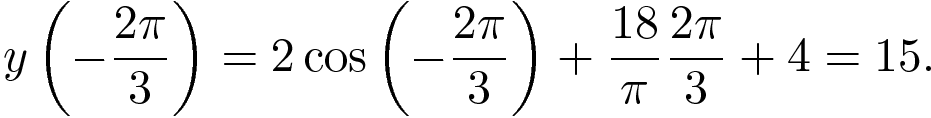 Ответ: 15.B14 № 26701. Найдите наименьшее значение функции на отрезке .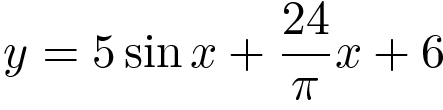 Решение.
Найдем производную заданной функции: Уравнение не имеет решений, производная положительна при всех значениях переменной, поэтому заданная функция является возрастающей. 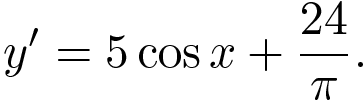 Следовательно, наименьшим значением функции на заданном отрезке является 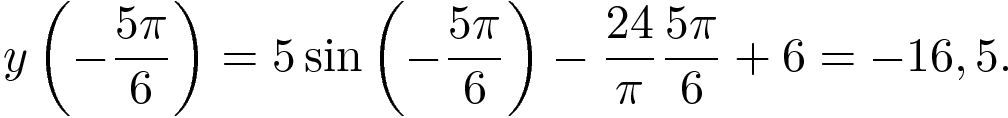 Ответ: −16,5.B14 № 26702. Найдите наибольшее значение функции на отрезке .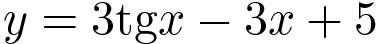 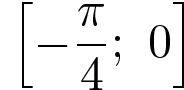 Решение.
Найдем производную заданной функции: 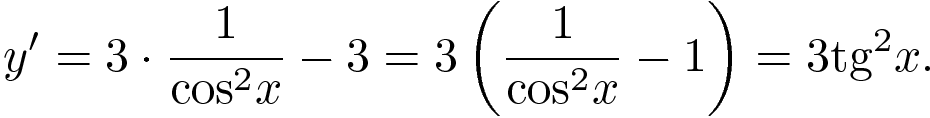 Найденная производная неотрицательна на заданном отрезке, заданная функция возрастает на нем, поэтому наибольшим значением функции на отрезке является 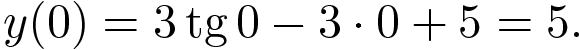 Ответ: 5.